Российская ФедерацияБрянская областьАДМИНИСТРАЦИЯ ГОРОДА ФОКИНО(Администрация г. Фокино)                                          ПОСТАНОВЛЕНИЕот 16 марта 2017 г.  N 214 - П                      г.Фокино           О проведении мероприятий в рамках Всемирного дня охраны трудаПоддерживая инициативу Международной организации труда в проведении Всемирного дня охраны труда «Оптимизация сбора и использования данных по охране труда», руководствуясь Законом Брянской области  от 29.12 2015 г.  №150-З «Об охране труда в Брянской области», администрация города ФокиноПОСТАНОВЛЯЕТ1. Провести с 01 апреля по 30 апреля 2017 года на предприятиях, в организациях, учреждениях города мероприятия в рамках Всемирного дня охраны труда с целью: 	а) активизации деятельности работодателей, трудовых коллективов, профсоюзных организаций по обеспечению конституционного права работника на труд в условиях, отвечающих требованиям безопасности и гигиены; 	б) создания эффективной системы контроля за выполнением мероприятий по профилактике производственного травматизма и профессиональной заболеваемости.2. Утвердить План мероприятий, организуемых в рамках Всемирного дня охраны труда на территории  г.Фокино, согласно приложения 1 к  настоящему Постановлению.3.  Утвердить Рекомендации руководителям и специалистам по охране труда  по проведению  Всемирного дня охраны труда в организациях  городского округа «город Фокино»,  согласно приложения 2 к настоящему Постановлению.4. Рекомендовать руководителям организаций всех организационно-правовых форм принять участие в мероприятиях, разработать и организовать проведение собственных мероприятий, направленных на создание здоровых и безопасных условий труда работников.5. Постановление опубликовать в муниципальной газете «Фокинский вестник ». 	6. Контроль за исполнением настоящего постановления оставляю за собой.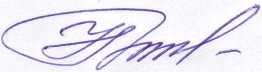  Глава администрации                                                  Н.С. Гришина Приложение 1                                                                                                                             к Постановлению Администрации г.Фокиноот  16  марта 2017 г. N 214 - П                                                                                                                                                             Утверждено                                                                                                                                           Постановлением                                                                                                                   Администрации г. Фокино                                                                                                от 16  марта  2017 г. N 214  - П План по проведению областной акции,  посвященной Всемирному дню охраны труда на территории городского округа «города Фокино»Приложение 2                                                                                                                             к Постановлению Администрации г.Фокиноот 16  марта 2017 г. N 214  - П                                                                                                                                                             Утверждено                                                                                                                                           Постановлением                                                                                                                   Администрации г. Фокино                                                                                                от  16  марта   2017 г. N 214 - П Рекомендациипо проведению Дня охраны труда в организациях городского округа г.Фокино1.Общие положения	1.1. День охраны труда - это анализ состояния работы по созданию здоровых и безопасных условий труда, повышению технологической, трудовой дисциплины, культуры производства и производительности труда.	1.2. Порядок подготовки и проведения Дня охраны труда в организациях определяется руководителем организации с учетом положений настоящих Рекомендаций.2. Цели и задачи	2.1. День охраны труда проводится с целью обеспечения права работников на здоровые и безопасные условия труда.	2.2. Основными задачами проведения Дня охраны труда является:	- создание эффективной системы контроля за выполнением мероприятий по профилактике производственного травматизма, профессиональных заболеваний, а также за своевременным установлением недостатков и нарушений, которые могут стать причинами травм, профзаболеваний, аварий, пожаров;	- улучшение взаимодействия трех уровней системы управления охраной труда: государственного - муниципального - в организациях.	2.3. В этих целях в День охраны труда в организациях рассматриваются:	- ход выполнения производственных программ улучшения условий и охраны труда, соглашений по охране труда;	- соблюдение законодательства в области охраны труда;	- проверка хода проведения смотров-конкурсов, месячников и других областных и муниципальных мероприятий по охране труда;	- по проведение специальной оценки условий труда и сертификации работ по охране труда;	- обеспечение работников средствами коллективной и индивидуальной защиты от опасных и вредных производственных факторов;	-уровень качества обучения и инструктажа работников по вопросам охраны труда;	- положительный опыт по созданию здоровых и безопасных условий труда на каждом рабочем месте;	- выполнение мероприятий коллективных договоров и соглашений по охране труда.3. Проведение Дня охраны труда в организациях города	3.1.День охраны труда в организациях рекомендуется проводить не реже одного раза в квартал независимо от организационно-правовых форм и видов собственности.	3.2. Подготовку и проведение Дня охраны труда рекомендуется возложить на комитет (комиссию) по охране труда, создаваемый в соответствии с действующим законодательством, лицо, ответственное за организацию работы по охране труда, профсоюзный комитет организации.	3.3. Комитет (комиссия) по охране труда, уполномоченные (доверенные) лица по охране труда проводят проверки в подразделениях организации по следующим вопросам:	- устранение нарушений, выявленных при проведении предыдущих Дней охраны труда;	- выполнение мероприятий коллективного договора по охране и улучшению условий труда;	- состояние технологической, трудовой дисциплины и культуры производства;	- механизация производственных процессов с целью ликвидации вредных и тяжелых условий труда;	- своевременность проведение инструктажей и обучения работающих;	-выполнение предписаний органов государственного надзора и контроля;	- соблюдение работниками требований правил безопасности, производственных и технологических инструкций;	-состояние и надежность всех ограждающих устройств на оборудовании, наличие ограждений около каналов, люков, ям и отверстий, проверка состояние полов, наличия настилов, подходов к рабочим местам, оборудованию, пусковым приборам;	- правильность складирования приспособлений, инструментов, материалов, работоспособность устройств для их перемещения;	- санитарное состояние и оборудование санитарно-бытовых помещений, душевых, гардеробных, комнат для отдыха персонала, помещений приема пищи, сушки спецодежды, работа санитарно-гигиенических устройств;	- наличие медицинских аптечек на рабочих местах и их содержимое.	3.4. По результатам проверок, проведенных в ходе Дня охраны труда, проводится итоговое совещание комиссии (комитета) с приглашением руководителя организации, его заместителей и руководителей подразделений, которые отчитываются о проведенной ими работе по улучшению состояния условий и охраны труда, повышению культуры производства,  укреплению трудовой дисциплины.Члены комитета (комиссии) по охране труда от работодателя и профкома информируют участников совещания о результатах обследования рабочих мест, о случаях производственных травм и нарушений правил и инструкций по охране труда.По итогам совещания издается приказ руководителя организации, устанавливающий сроки и ответственных лиц за проведение мероприятий по улучшению условий и охраны труда, определяется источник их финансирования.4. Заключительные положенияВ рамках Дня охраны труда рекомендуется проводить в организациях различные мероприятия по культуре производства, пропаганде передовых приемов труда, лекции и беседы по вопросам охраны труда, оформление стендов охраны труда, выставок нормативной и специальной литературы по охране труда, занятий по оказанию доврачебной помощи при несчастных случаях на производстве. Эффективными могут быть конкурсы на лучшее знание правил безопасности и гигиены труда, на лучшее рабочее место.№ п/пНаименование  мероприятийВремя проведенияОтветственный1Подготовка плана мероприятий, посвященного Всемирному дню охраны труда  на территории города Фокино, а также планы мероприятий в организациях,  предприятиях, учреждениях независимо от форм собственностимартИнспектор по охране труда отдела экономики и труда, ЖКХ, благоустройства и транспорта администрации г.Фокино, руководители испециалисты по охране труда предприятий, организаций, учреждений независимо от форм собственности2Заседание постоянно действующей  комиссии администрации города с руководителями, специалистами по охране труда предприятий и учреждений города по вопросам  проведения  месячника «Всемирного Дня охраны труда» в муниципальном округе.  Март-апрельПредседатель ПДК, инспектор по охране труда отдела экономики и труда, ЖКХ, благоустройства и транспорта администрации г.Фокино, руководители и специалисты по охране труда предприятий, организаций, учреждений независимо от форм собственности3Оказание методической помощи предприятиям, организациям и учреждениям города независимо от форм собственности в подготовке и проведении Всемирного «Дня охраны труда»В течение апреляИнспектор по охране труда отдела экономики и труда, ЖКХ, благоустройства и транспорта администрации г.Фокино4Подготовка и проведение городского смотра- конкурса:- на лучшее состояние условий охраны труда в организациях г.Фокино1 кварталИнспектор по охране труда, ЖКХ, благоустройства и транспорта администрации г.Фокино, руководители и специалисты по охране труда предприятий, организаций, учреждений независимо от форм собственности5Награждение победителей и подведение итогов смотра-конкурса - на лучшее состояние условий  охраны труда в организациях г.ФокиноапрельАдминистрация города, ПДК, инспектор по охране труда отдела экономики и труда, ЖКХ, благоустройства и транспорта администрации г.Фокино, руководители и специалисты предприятий, организаций и учреждений независимо от форм собственностиПроведение работы, направленной на обеспечение участие организаций города:- в областном конкурсе на лучшую организацию работы по охране труда Брянской области;- во Всероссийском конкурсе «Успех и безопасность»мартИнспектор по охране труда отдела экономики и труда, ЖКХ, благоустройства и транспорта администрации г.Фокино6Обучение по охране труда руководителей и специалистов  предприятий и представителей малого бизнеса (предпринимателей)Март-апрельИнспектор по охране труда отдела экономики и труда, ЖКХ, благоустройства и транспорта администрации г.Фокино, Начальник отдела по управлению делами администрации г.Фокино,АНО ДПО «Учебный центр «ТРиР»7Проведение семинара-совещания со специалистами по охране труда организаций всех форм собственностиапрельИнспектор по охране труда отдела экономики и труда, ЖКХ, благоустройства и транспорта администрации г.Фокино8Проведение предприятиями, организациями и учреждениями города мероприятий,  посвященных  Всемирному дню охраны труда 2017 годаапрельРуководители и специалисты по охране труда предприятий, организаций и учреждений города, инспектор по охране Труда отдела экономики и труда, ЖКХ, благоустройства и транспорта администрации г.Фокино9Проведение единого урока охраны труда в СОШ г.ФокиноапрельМКУ "Управление социально-культурной  сферы г.Фокино", ответственные по охране труда учреждений10Проведение субботников с целью уборки и санитарной очистки территориимарт -апрельАдминистрация г.Фокино, руководители, предприятий, организаций, учреждений независимо от форм собственности (по согласованию)11Активизировать работу по приобретению и обновлению нормативной правовой литературы по охране труда, типовых инструкций по охране труда на производстве, наглядных пособий, плакатов, призывающих оберегать здоровье и жизни людей на рабочих местах В период проведения месячникаИспытательные лаборатории, руководители и специалисты по  охране труда предприятий, организаций, учреждений независимо от форм собственности (по согласованию)12Приведение в порядок  и дооборудование кабинетов (уголков)  охраны труда  новыми стендами, нормативной, правовой и  методической литературой  по охране труда; ремонт санитарно-бытовых, производственных помещений  и комнат отдыха; проведение экологических субботников  по уборке прилегающих территорийапрельИнспектор по охране Труда отдела экономики и труда, ЖКХ, благоустройства и транспорта администрации г.Фокино, руководители и специалисты по охране труда предприятий, организаций и учреждений города13Размещение статей в средствах массовой информации по вопросам охраны труда, соблюдения трудового законодательстваВ течение года Инспектор по охране труда отдела экономики и труда, ЖКХ, благоустройства и транспорта администрации г.Фокино 14Предоставление информации о проведении акции (с приложением фотоматериалов) в предприятиях, организациях и учреждениях города28.04.2017 г.Руководители и специалисты по охране труда предприятий, организаций и учреждений города15Совещание при главе администрации «О подведении итогов проведения акции « Оптимизация сбора и использования данных по охране труда»03.05.2017 г.ПДК, инспектор по охране труда отдела экономики и труда, ЖКХ, благоустройства и транспорта администрации г.Фокино, специалисты по охране труда предприятий, организаций и учреждений 